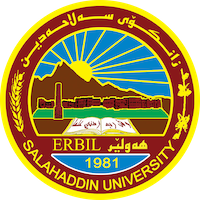 Academic Curriculum Vitae 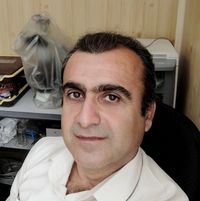 Personal Information: Full Name: Muhsin Jamil AbdulwahidAcademic Title: LecturerEmail: (muhsin.abdulwahid@su.edu.krd)Mobile: +964(07504623860)Education:-BSc in Biology, Department of Biology, Microbiology, College of Science, Salahaddin University-Erbil-kurdistan Region-Iraq. 1998-MSc in Molecular Biology, Department of Biology, College of Education, University of Duhok-Duhok- kurdistan Region-Iraq. 2010-PhD in Molecular Genetics, Department of Biology, College of Science, Salahaddin University-Erbil- kurdistan Region-Iraq. 2022Employment:1999-2005: Biology Assistance/ Public Health Laboratory/ Ministry of Health. Erbil- kurdistan Region-Iraq.2005-2007: Biology Assistance/ Department of Biology / College of Science/ Salahaddin University/ Erbil- kurdistan Region-Iraq.2007 –2010: MSc study.2010- 2019: Lecturer, General Director of Scientific Research Center/ Salahaddin University, Erbil, Kurdistan Region, Iraq. 2019-2022: PhD study.2022- : General Director of Scientific Research Center/ Salahaddin University, Erbil, Kurdistan Region, Iraq. Qualifications - Training courses in Computer Programs (Microsoft windows, Word, power point, Photoshop……etc) (2001).- Teaching Mode Training held in Salahaddin University (College of Education, Salahaddin University) (2010). - IBRO Course in Neuroscience, held at department of Biology, College of Science Salahaddin University – Erbil, Kurdistan, Iraq, 11-19 March 2014 (2014).- Training course:  Basic Concepts in BioInformatics and Databases , College of  veterinary, Duhok University – Duhok, Kurdistan, Iraq  09th -24th July, 2018.- International English Language Testing System (IELT) mark 5.5Teaching experience:- Supervising the training course for 30 Medical technicians staff in Airport and Malafandi Lab belong the Ministry of Health (KRG) For Molecular Diagnosis of pandemic COVID 19. 2020. -Teaching the full course about Algae and Archegonium in Biology department in college of Science/ Salahaddin University (undergraduate). 2011.-Teaching the full course about Microbiology and Immunity in Paitaxt Technical Institute/ Pharmacy Department (undergraduate). 2019. -Teaching the full course about Molecular Biotechnology in Medical Analysis Department /Tishk International University - Faculty of Science (undergraduate). 2021.- Supervising the Molecular Biology Lab in Scientific Research center / Salahaddin University. 2010. 2011, 2012, 2013, 2014, 2015, 2016, 2017, 2018, 2019 and 2020. - Supervising and organizing the training course about Molecular Biology and Genomic training course held in Scientific Research center / Salahaddin University, 2022 and 2023.- Supervising the Cancer Biology Lab in Scientific Research center / Salahaddin University. 2022 and 2023.Research and publicationsAbdulwahid-Kurdi SJ, Abdulwahid MJ, Magaji U, Aghwan ZA, Atan R, Hamadamin KA (2023) Medicinal plants used in Soran district Kurdistan region of Iraq, an ethnobotanicals study. J Pharm Pharmacogn Res 11(1): 1–32. https://doi.org/10.56499/jppres22.1484_11.1.1Muhsin Jamil Abdulwahid, Mustafa Saber Al-Attar (2022) Molecular Diagnosis of Y-Chromosome Microdeletions in Some Kurdish Infertile Males: EAA/EMQN PCR Protocol Optimization. ZJPAS: 2022, 34 (1): 50-56.  ISSN (print ):2218-0230, ISSN (online): 2412-3986, DOI: http://dx.doi.org/10.21271/zjpasAbdulwahid MJ, Al-Attar MS, mohammed RA. Cytogenetic Investigations and Y-Chromosome Microdeletion Screening in some Infertile Kurdish males In Erbil province/ Iraq. Baghdad Sci.J [Internet]. 2022 Dec. 1 [cited 2023 Mar. 26];19(6):1155. Available from: https://bsj.uobaghdad.edu.iq/index.php/BSJ/article/view/6223Fattah Hamid S, Bahadeen Taha A, Jamel Abdulwahid M. Distribution of blaTEM, blaSHV, blaCTX-M, blaOXA, and blaDHA in Proteus mirabilis Isolated from Diabetic Foot Infections in Erbil, Iraq. Cell Mol Biol (Noisy-le-grand). 2020 Apr 20;66(1):88-94. PMID: 32359390. Available at: https://pubmed.ncbi.nlm.nih.gov/32359390/Suhad A. Mustafa , Muhsin J. Abdulwahid Identification of 27bp Variable Tandem Repeats in Endothelial Nitric Oxide Synthase (eNOS) Gene of Hypertensive Subjects in Kurdish Population from Erbil City. Iraqi Journal of Biotechnology, 2017, Vol. 16, No. 4, 1-7. Available at: https://jige.uobaghdad.edu.iq/index.php/IJB/article/view/149Mudhir S. Shekha, Muhsin J. Abulwahid, Peshraw S.Hamadamin, Trifa F. Ismail, Saman R. Hamad bakir, Laween M. Ibrahim, Lana M. Ahmed. Curative Effects of Pomegranate and Ginger on Hepatic and Renal Functions of Indomethacin-Induced Peptic Ulcers in Albino Rats. Science Journal of University of Zakho.  March-2017, 5(1), 48-52. Available at: https://sjuoz.uoz.edu.krd/index.php/sjuoz/article/view/461Muhsin J. Abdulwahid. Molecular Identification of Glucose-6-Phosphate Dehydrogenase Deficiency in Erbil Province/ Iraq, Using PCR/RFLP Technique” (2016) Zanco Journal of Pure and Applied Sciences, 28(1). doi: 10.21271/zjpas.v28i1.465. Available at: http://zancojournals.su.edu.krd/index.php/JPAS/article/view/465Yousif M. Al-Barzanji, Elham P. shaboo, Muhsin J. Abdulwahid, Aram O. Fatah and Dldar O. Sdek (2015). Genetic Diversity among Three Local Turkey Lines Using RAPD-PCR Technique. 2nd Scientific conference of Garmian University.Suhad A.Mustafa, Muhsin J.Abdulwahid and Nzar A.Amin (2015). Polymorphism of the insertion/deletion angiotensin converting enzyme (ACE) gene and hypertension in a population from Erbil city, Zanco Journal of Pure and Applied Sciences Vol.27, No.6, pp. (41-46).Professional memberships Kurdistan Biology Syndicate /Hawler. Kurdistan Union Teachers. 